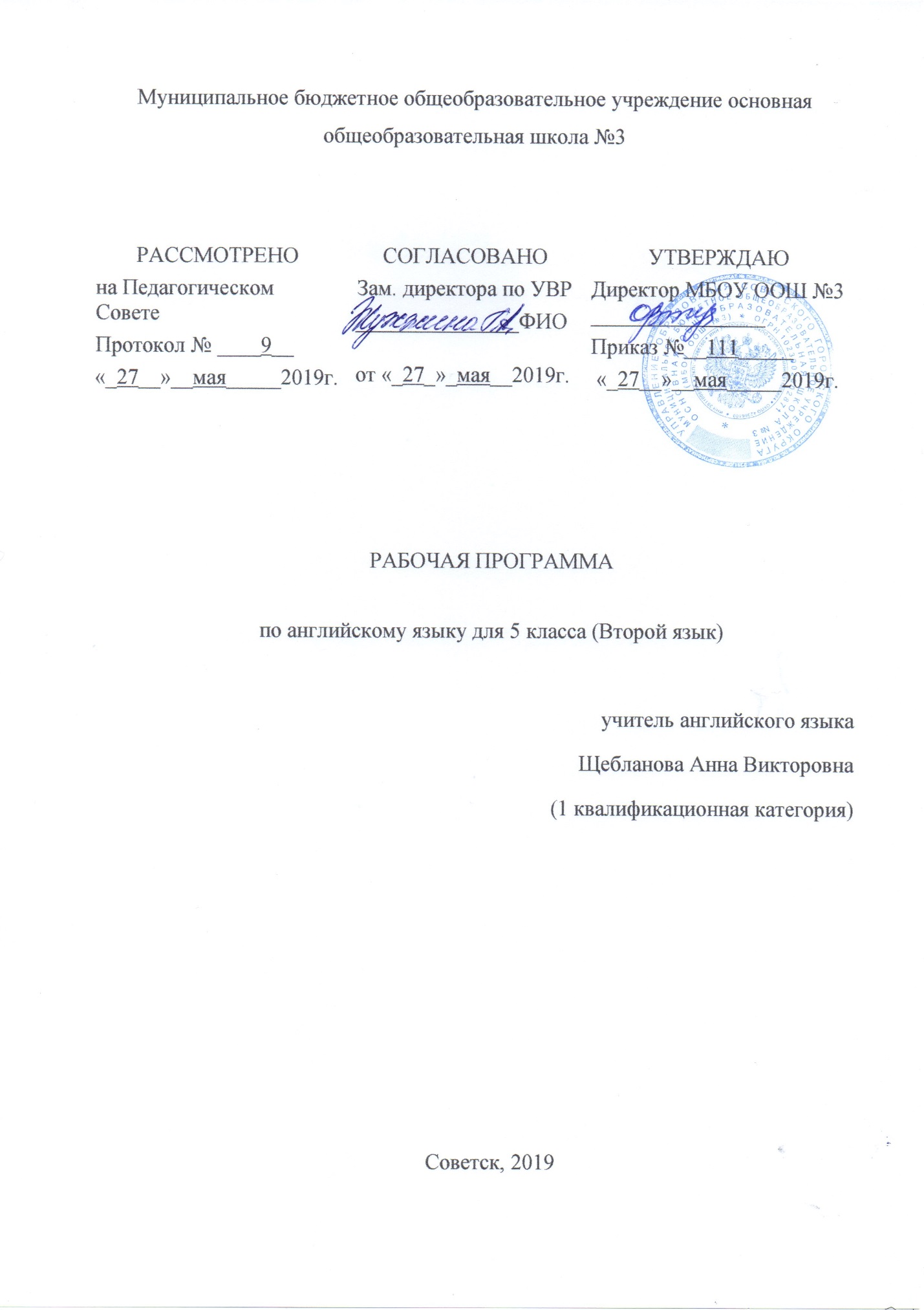 Содержание:Планируемые результаты  ………………………………………….  3 - 8Содержание  …………………………………………………………  9 - 11Тематическое планирование  ………………………………………  12 - 15Планируемые результаты.Федеральный государственный стандарт основного общего образования формулирует требования к результатам освоения основной образовательной программы в единстве личностных, метапредметных и предметных результатов.Личностные результатыОдним из главных результатов обучения иностранному языку является готовность выпускников основной школы к самосовершенствованию в данном предмете, стремление продолжать его изучение и понимание того, какие возможности дает им иностранный язык в плане дальнейшего образования, будущей профессии, общего развития, другими словами, возможности самореализации. Кроме того, они должны осознавать, что иностранный язык позволяет совершенствовать речевую культуру в целом, что необходимо каждому взрослеющему и осваивающему новые социальные роли человеку. Особенно важным это представляется в современном открытом мире, где межкультурная и межэтническая коммуникация становится все более насущной для каждого. Хорошо известно, что средствами иностранного языка можно сформировать целый ряд важных личностных качеств. Так, например, изучение иностранного языка требует последовательных и регулярных усилий, постоянной тренировки, что способствует развитию таких качеств, как дисциплинированность, трудолюбие и целеустремленность. Множество творческих заданий, используемых при обучении языку, требуют определенной креативности, инициативы, проявления индивидуальности. С другой стороны, содержательная сторона предмета такова, что при обсуждении различных тем школьники касаются вопросов межличностных отношений, говорят о вечных ценностях и правильном поведении членов социума, морали и нравственности. При этом целью становится не только обучение языку как таковому, но и развитие у школьников эмпатии, т. е. умения сочувствовать, сопереживать, ставить себя на место другого человека. Нигде, как на уроке иностранного языка, школьники не имеют возможности поговорить на тему о культуре других стран, культуре и различных аспектах жизни своей страны, что в идеале должно способствовать воспитанию толерантности и готовности вступить в диалог с представителями других культур. При этом учащиеся готовятся отстаивать свою гражданскую позицию, быть патриотами своей Родины и одновременно быть причастными к общечеловеческим проблемам, людьми, способными отстаивать гуманистические и демократические ценности, идентифицировать себя как представителя своей культуры, своего этноса, страны и мира в целом.В соответствии с Примерной программой основного общего образования изучение иностранного языка предполагает достижение следующих личностных результатов:-формирование мотивации изучения иностранных языков и стремление к самосовершенствованию в образовательной области «Иностранный язык»;-осознание возможностей самореализации средствами иностранного языка; стремление к совершенствованию собственной речевой культуры в целом; формирование коммуникативной компетенции и межкультурной и межэтнической коммуникации; развитие таких качеств, как воля, целеустремленность, креативность, инициативность, эмпатия, трудолюбие, дисциплинированность;-формирование общекультурной и этнической идентичности как составляющих гражданской идентичности личности;-стремление к лучшему осознанию культуры своего народа и готовность содействовать ознакомлению с ней представителей других стран; толерантное отношение к проявлениям иной культуры, осознание себя гражданином своей страны и мира;-готовность отстаивать национальные и общечеловеческие (гуманистические, демократические) ценности, свою гражданскую позицию.Метапредметные результатыС помощью предмета «Иностранный язык» во время обучения в основной школе учащиеся развивают и шлифуют навыки и умения учебной и мыслительной деятельности, постепенно формирующиеся в процессе изучения всех школьных предметов. Среди прочих можно выделить умение работать с информацией, осуществлять ее поиск, анализ, обобщение, выделение главного и фиксацию. Всему этому на уроке иностранного языка учит постоянная работа с текстом устным и письменным. При работе с письменным текстом отрабатываются специальные навыки прогнозирования его содержания, выстраивания логической последовательности, умение выделять главное и опустить второстепенное и т. п. Планируя свою монологическую и диалогическую речь, школьники учатся планировать свое речевое поведение в целом и применительно к различным жизненным ситуациям. Они учатся общаться, примеряя на себя различные социальные роли, и сотрудничать, работая в парах и небольших группах. В этом смысле потенциал предмета «Иностранный язык» особенно велик. И наконец, данный предмет, как и многие другие предметы школьной программы, способен постепенно научить школьника осуществлять самонаблюдение, самоконтроль и самооценку, а также оценку других участников коммуникации. При этом важно, чтобы критическая оценка работы другого человека выражалась корректно и доброжелательно, чтобы критика была конструктивной и строилась на принципах уважения человеческой личности.В соответствии с Примерной программой основного общего образования изучение иностранного языка предполагает достижение следующих метапредметных результатов:-развитие умения планировать свое речевое и неречевое поведение;-развитие коммуникативной компетенции, включая умение взаимодействовать с окружающими, выполняя разные социальные роли;-развитие исследовательских учебных действий, включая навыки работы с информацией; поиск и выделение нужной информации, обобщение и фиксация информации;-развитие смыслового чтения, включая умение определять тему, прогнозировать содержание текста по заголовку/по ключевым словам, выделять основную мысль, главные факты, опуская второстепенные, устанавливать логическую последовательность основных фактов;-осуществление регулятивных действий самонаблюдения, самоконтроля, самооценки в процессе коммуникативной деятельности на иностранном языке;-формирование проектных умений:- генерировать идеи;- находить не одно, а несколько вариантов решения;- выбирать наиболее рациональное решение;- прогнозировать последствия того или иного решения;- видеть новую проблему;- готовить материал для проведения презентации в наглядной форме, используя для этого специально подготовленный продукт проектирования;- работать с различными источниками информации;- планировать работу, распределять обязанности среди участников проекта;- собирать материал с помощью анкетирования, интервьюирования;- оформлять результаты в виде материального продукта (реклама, брошюра, макет, описание экскурсионного тура  и т. п.); - сделать электронную презентацию.Предметные результатыОжидается, что выпускники основной школы должны демонстрировать следующие результаты освоения иностранного языка.Речевая компетенцияГоворение- начинать, вести/поддерживать и заканчивать беседу в стандартных ситуациях общения, соблюдая нормы речевого этикета, при необходимости переспрашивая, уточняя;-расспрашивать собеседника и отвечать на его вопросы, высказывая свое мнение, просьбу, отвечать на предложения собеседника согласием, отказом, опираясь на изученную тематику и усвоенный лексико-грамматический материал;- рассказывать о себе, своей семье, друзьях, своих интересах и планах на будущее, сообщать краткие сведения о своем городе/селе, своей стране и стране/странах изучаемого языка;- делать краткие сообщения, описывать события, явления (в рамках изученных тем), передавать основное содержание, основную мысль прочитанного или услышанного, выражать свое отношение к прочитанному/услышанному, давать краткую характеристику персонажей;-использовать перифраз, синонимические средства в процессе устного общения;Аудирование- воспринимать на слух и полностью понимать речь учителя, одноклассников;- понимать основное содержание коротких, несложных аутентичных прагматических текстов (прогноз погоды, программы теле-, радиопередач, объявления на вокзале/в аэропорту) и выделять значимую информацию;-понимать основное содержание несложных аутентичных текстов, относящихся к разным коммуникативным типам речи (сообщение/рассказ); уметь определять тему текста, выделять главные факты, опуская второстепенные;- использовать переспрос, просьбу повторить;Чтение-ориентироваться в иноязычном тексте; прогнозировать его содержание по заголовку;- читать аутентичные тексты разных жанров с пониманием основного содержания (определять тему, основную мысль; выделять главные факты, опуская второстепенные, устанавливать логическую последовательность основных фактов текста);- читать несложные аутентичные тексты разных стилей с полным и точным пониманием, используя различные приемы смысловой переработки текста (языковую догадку, анализ, выборочный перевод), а также справочных материалов;оценивать полученную информацию, выражать свое сомнение;- читать текст с выборочным пониманием значимой/нужной/интересующей информации;Письмо и письменная речь- заполнять анкеты и формуляры;- писать поздравления, личные письма с опорой на образец; расспрашивать адресата о его жизни и делах, сообщать то же о себе, выражать благодарность, просьбу, употребляя формулы речевого этикета, принятые в странах изучаемого языка.Составлять план, тезисы устного или письменного сообщения; кратко излагать результаты проектной работы.В плане языковой компетенции от выпускников основной школы ожидают, что в результате изучения английского языка в 5—9 классах в соответствии с Государственным стандартом основного общего образования ученик научится понимать:- основные значения изученных лексических единиц (слов, словосочетаний); основные способы словообразования (аффиксация, словосложение, конверсия); явления многозначности лексических единиц английского языка, синонимии, антонимии и лексической сочетаемости;_ особенности структуры простых и сложных предложений английского языка; интонацию различных коммуникативных типов предложения;- признаки изученных грамматических явлений (видо-временных форм глаголов и их эквивалентов, модальных глаголов и их эквивалентов; артиклей, существительных, степеней сравнения прилагательных и наречий, местоимений, числительных, предлогов);- основные различия систем английского и русского языков.Кроме того, школьники получат возможность научиться:- применять правила написания слов, изученных в основной школе;- адекватно произносить и различать на слух звуки английского языка, соблюдать правила ударения в словах и фразах;-соблюдать ритмико-интонационные особенности предложений различных коммуникативных типов, правильно членить предложение на смысловые группы.В отношении социокультурной компетенции от выпускников требуется:- иметь представление об особенностях образа жизни, быта, реалиях, культуре стран изучаемого языка (всемирно известных достопримечательностях, выдающихся людях и их вкладе в мировую культуру), сходстве и различиях в традициях России и стран изучаемого языка;-владеть основными нормами речевого этикета (реплики-клише и наиболее распространенная оценочная лексика), распространенного в странах изучаемого языка, применять эти знания в различных ситуациях формального и неформального общения;- иметь представление о распространенных образцах фольклора (пословицах, поговорках, скороговорках, сказках, стихах), образцах художественной, публицистической и научно-популярной литературы;-  понимать, какую роль владение иностранным языком играет в современном мире.Содержание.3. Тематическое планирование.№ разделаТема разделаСодержание разделаЗнакомство. Английский язык и его распространение в мире. 8ч Буквы и их сочетания: b, d, p, v,f, k, l, m,n, t, e, w, h, z, j,s, i, y, ll,ss, tt, dd,zz, r, g, с, x, ff, gg, bb, о, u  Лексические и грамматические структуры: I'm... My name is... Hi! Hello! How are you?And how are you?Fine, thank you. I'm OK. What's your name? Meet... Nice to meet you. 2Мир вокруг нас.8ч Буквы и их сочетания: ее, sh, oo + (k), a, rr, nn, ch, ck, q, qu, or, ar, dd  Лексические и грамматические структуры: Bye, Goodbye, Bye-bye, See you, I see (a) ... . Неопределенный артикль "a",I see a + adj +noun(I see a big ship.), noun + is + adj(Ann is happy.)noun + is + a +(adj) + noun(Rex is a big dog.), Местоимение"it".It is a cat. What is it? 3Семья. 8ч Буквы и их сочетания: mm, а, о (в открытом слоге)o + ld s (между гласными)  Лексические и грамматические структуры: Личные местоимения I, he, she I'm + adj (I'm happy.), It is not + noun  (It is not a star.)Is it + noun(Is it a star?)Описание объектов действительности; запрос информации, Yes, it is. No, it isn't (it is not).Прощание Is it a + noun or a+ noun (Is it a book or a pen?)Is it + adj or + adj(Is it big or little?)I see a + noun + and a + noun (I see a cat and a dog.) Повелительное наклонение глагола: be good, sit down, stand up, Неопределенный артикль "an". 4Города и страны. 8ч Буквы и их сочетания: ow(на конце слова в безударном положении), i, y (в открытом слоге), Africa,America,Glasgow,India,Italy,Florida,Scotland,China, Finland, u (в открытом слоге), th  Лексические и грамматические структуры: Where are you from? Are you from...? Yes, I am. No, I am not. to be (is, am,are); предлог in Go! Where is.../ are...? Множественное число имен существительных(s/es).Отсутствие артикля с именами существительными во множественном числе.Структура: You(we) see...I like + noun(I like milk.) Указательныеместоимения this/that. Вопросы What is this?/ What is that? 5Время. Часы. Минуты. 8ч Буквы и их сочетания: оо +согласная кроме "k",ir, er, ur Лексические и грамматические структуры: Местоимение they. Сводная таблица личных местоимений в именительном падеже. Структуры Не is a pilot. They are pilots. Спряжение глагола to be в полной и краткой форме СтруктурыWhere is he/she?Where are they?Are they dogs or(are they) cats? Определенный артикль, обусловленный:а) ситуацией;б) предыдущим упоминанием предмета. Чтение артикля перед гласными и согласными. Предлоги места. Конструкция in the street What's the time? What time is it? in the afternoon. Притяжательные местоимения his, her, its, our, their.Структуры At... o'clock.Who are you/they? Who is he/she? 6Цвета вокруг нас. 8ч Буквы и их сочетания: ng, nk,ing, ow, gh  Лексические и грамматические структуры: Глагол have/has(утвердительные предложения).Good morning.Good evening.Good night.Good afternoon. Sit down! СтруктураNoun + adj(This pen is red.);in the morning;in the evening. Порядок слов в повествовательном предложении. What colour is/are...? Its versus it's. at night, How old is/ are...? What's your telephone number? 7Описание внешности. Празднование дня рождения. Дни недели. 8чБуквы и их сочетания: еа, а (+ ll), ay, ai, oy, oi Лексические и грамматические структуры: Happy birthday!(not) very + adj(very good). Употребление артикля перед фамилией семьи.Speak English, teach English. Глагол have/has + nо + noun (I have no pets.) Употребление предлога "on" с названиями дней недели (on Sunday) 8Профессии. Мой день. Человек и его дом. 8чБуквы и их сочетания: ou, er, or(в безударной позиции), g + e, i, y, g + ...  Другие гласные и согласные, c + e, i, y, с + ... другие гласные и согласные. Чтение букв в алфавите. Чтение транскрипционных значков (обобщение). Лексические и грамматические структуры: born in...Глагол настоящего времени в 3-м лице единственного числа (He likes sweets.). on the farm, at the desk, on the plane, on the bus, What's the matter? I'm cold. I'm hot. I'm + adj. (для выражения состояния). He/she is + adj (для выражениясостояния)(I am/he is hungry.) Are you + adj...?Yes, I am./Yes, we are. No, I'm not./No, we aren't. Итоговая контрольная работа 1чРезервные уроки 3ч.Итого68ч№ разделаТема разделаКоличество часовЗнакомство. Английский язык и его распространение в мире.Знакомство. Английский язык и его распространение в мире.Знакомство. Английский язык и его распространение в мире.Здравствуйте, меня зовут…!1Английский алфавит, соотношение букв и звуков1Буквосочетание в английском языке. Структура What’s your name?1«Угадай кто я?»1Имена собственные. Структура Nice to meet you.1Закрепление изученного материала.1Контрольные задания № 1.1«Известные Британцы»1 Мир вокруг нас. Мир вокруг нас. Мир вокруг нас.Фразы этикетного характера при встрече и прощании. Употребление слов Mr, Mrs, Ms, Miss, Sir.1Структура I see… Неопределенный артикль a1Использование прилагательных для описания объектов действительности.1Составление предложений описательного характера.1Использование в речи местоимения It.1Орфографически грамотное письмо изученных ЛЕ.1«Карта Британии»1Контрольные задания № 2.1 Семья. Семья. Семья.17.Личные местоимения. Употребление местоимений при обозначении животных.118.Структура отрицательных предложений.119.Краткие ответы на вопросы. Чтение безударной гласной в конце слова.120.Запрос информации альтернативного характера. Выражение просьбы и приказания.121Употребление неопределенного артикля an. Песня “If you are happy”.122Закрепление изученного материала123«Королевская семья»124Контрольные задания № 31 Города и страны. Города и страны. Города и страны.25.Запрос информации о собеседнике. Вопрос Where are you from?126.Спряжение глагола to be, использование в устной речи предлога in.127.Структура Where is/are…? Запрос информации о местонахождении.128.Множественное число имен существительных. Артикль с существительными во множественном числе.129.Структура I like, указательные местоимения this/that.130.Работа с текстом “Ben and Kim”. Изучающее чтение.131.Контрольные задания №4.132.«Мой родной город»1 Время. Часы. Минуты. Время. Часы. Минуты. Время. Часы. Минуты.33. Введение новой лексики. Местоимение They. Глагол to be в полной и краткой форме.134.Фразы этикетного характера в телефонном разговоре. Песня “Ten Little Indians”.135.Употребление определенного артикля. Описание предметов при помощи нескольких определений.136.Вопрос What’s the time? Стихотворение “Look at that!”. Чтение текста.137.Притяжательные местоимения. Предоставление информации о времени.138.Чтение текста “Dog” с полным пониманием содержания.139.«Мое свободное время»140.Контрольные задания №5. 1 Цвета вокруг нас. Цвета вокруг нас. Цвета вокруг нас.41Глагол Have/has. Этикет приветствия и прощания.142Повелительное наклонение глаголов. Порядок слов в повествовательном предложении.143Структура What color is/are…? Обычные занятия утром, днем и вечером.144Числительные от 11 до 20. Песня “One cat, two cats”.145Разговор о возрасте людей. Структура How old is/are..?146Запрос информации о номере телефона. Песня “The Telephone Number”.147«Мой распорядок дня»148Контрольные задания № 61 Описание внешности. Празднование дня рождения. Дни недели. Описание внешности. Празднование дня рождения. Дни недели. Описание внешности. Празднование дня рождения. Дни недели.49. Характеристика внешности людей.150.Употребление артикля перед фамилией семьи. Празднование дня рождения. Песня “Happy Birthday”.151.Чтение текста описательного характера “ The Browns Farm”152.Обозначение числа предметов при помощи количественных числительных. Название дней недели.153.Занятия спортом, обычные занятия людей. Песня “Our Week”154.Типичные сокращения названий дней недели в письменной речи. Рифмовка “This and That”155.Контрольные задания №7.156.«Мой лучший друг»1 Профессии. Мой день. Человек и его дом Профессии. Мой день. Человек и его дом Профессии. Мой день. Человек и его дом57Глаголы настоящего времени в 3м лице, ед. числе. Элементы этикета общения158Чтение буквосочетаний er, or в безударной позиции. Рифмовка “Is he a teаcher?”159Использование в речи прилагательных для выражения состояния. Работа с текстом.160Чтение транскрипционных значков. Песня “The Alphabet”161Составление монологического высказывания о семье с опорой на образец.162Чтение текста “Jack Lipton”. Описание дома.163Контрольные задания № 8.164«Дом моей мечты»165Итоговая контрольная работа166-68Резервные уроки3Итого68